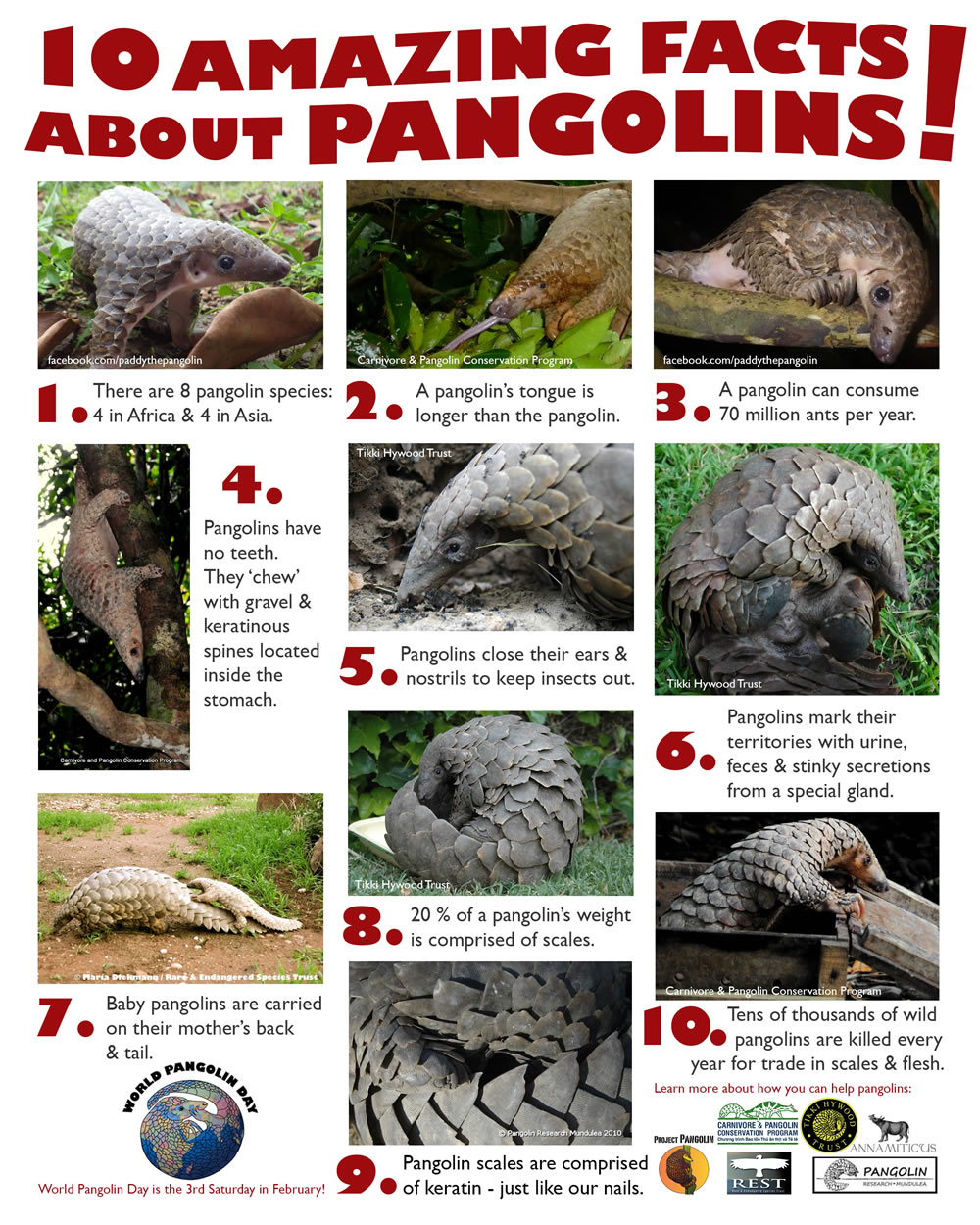 Species of pangolins: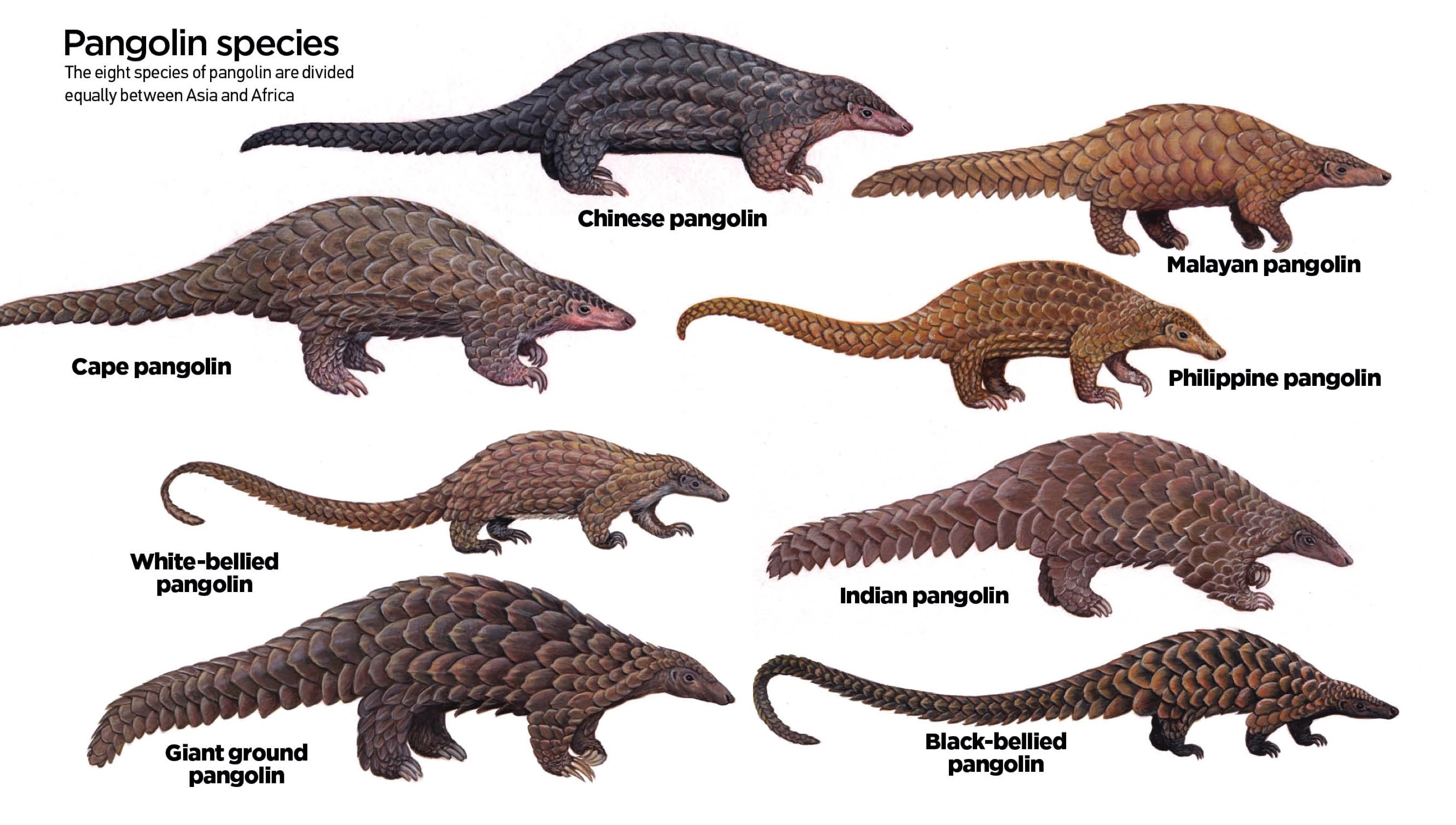 Sources of endangered pangolins:https://www.pangolins.org/ https://www.worldanimalprotection.org/news/pangolin-poaching-brutal-reality https://news.detik.com/berita/d-3710174/ini-alasan-trenggiling-di-sumatera-terus-diburu https://www.worldwildlife.org/species/pangolin facts about pangolin:     Pangolins are endangered because people kill them to make drugs, shose, hat, medice (in china), and also food.     People know that pangolins almoust extink but people dont care. In Indonesia there is a rule that you cant kill endangered animals or destroy their habitat, its the nomber 5 rule of Indonesia, if someone break this rules they will get a fine of RP.100.000.000 and in jail for 5 years.    So save the endangered animals and dont break their natural habitat, remember that.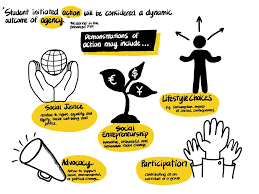 February2019In 17 of febuary 2019 there is apangolin day so get ready to save pangolins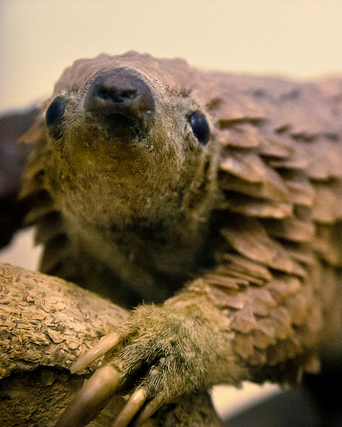 1234567891011121314151617181920212223World pangolin day2425262728